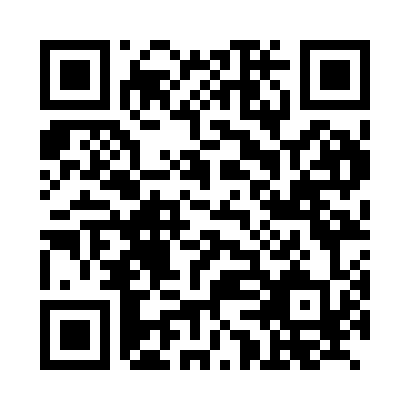 Prayer times for Zwingenberg, GermanyMon 1 Jul 2024 - Wed 31 Jul 2024High Latitude Method: Angle Based RulePrayer Calculation Method: Muslim World LeagueAsar Calculation Method: ShafiPrayer times provided by https://www.salahtimes.comDateDayFajrSunriseDhuhrAsrMaghribIsha1Mon3:035:221:305:489:3711:492Tue3:035:231:305:489:3611:483Wed3:035:241:305:489:3611:484Thu3:045:241:305:489:3511:485Fri3:045:251:305:489:3511:486Sat3:055:261:305:489:3411:487Sun3:055:271:315:489:3411:488Mon3:055:281:315:489:3311:489Tue3:065:291:315:489:3311:4810Wed3:065:301:315:479:3211:4711Thu3:075:311:315:479:3111:4712Fri3:075:321:315:479:3011:4713Sat3:085:331:315:479:3011:4714Sun3:085:341:325:479:2911:4615Mon3:095:351:325:469:2811:4616Tue3:095:361:325:469:2711:4517Wed3:105:371:325:469:2611:4518Thu3:105:381:325:469:2511:4519Fri3:115:391:325:459:2411:4420Sat3:115:411:325:459:2311:4421Sun3:125:421:325:459:2211:4322Mon3:125:431:325:449:2011:4323Tue3:135:441:325:449:1911:4224Wed3:135:461:325:439:1811:4225Thu3:145:471:325:439:1711:4126Fri3:145:481:325:429:1511:4127Sat3:155:501:325:429:1411:4028Sun3:155:511:325:419:1211:3829Mon3:165:521:325:419:1111:3530Tue3:175:541:325:409:1011:3231Wed3:215:551:325:409:0811:29